Башkортостан Республикаhы                     		      Совет сельского поселения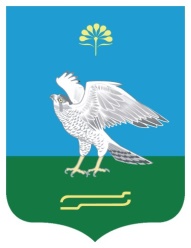             Ми9к9 районы   	          Биккуловский сельсовет      муниципаль районыны4                                                        муниципального района          Бик3ол ауыл советы			             Миякинский район                                                                        	        	        	         Республики Башкортостан				                                                #АРАР                                                                                         РЕШЕНИЕРассмотрение Протокола инициативной группы проекта ППМИ       В соответствии с Федеральным законом от 06.10.2003 г. № 131-ФЗ «Об общих принципах организации местного самоуправления в  Российской Федерации», Уставом сельского поселения Биккуловский сельсовет муниципального района Миякинский район Республики Башкортостан, заслушав информацию о реализации в Республике Башкортостан проектов развития общественной инфраструктуры, основанных на местных инициативах (Программа поддержки местных инициатив – ППМИ) и о возможном участии в нем муниципального образования, Совет сельского поселения Биккуловский сельсовет муниципального района Миякинский район Республики Башкортостан  Решил:Информацию председателя инициативной группы Максимова С.Н. о сэкономленных средствах по проекту «Капитальный ремонт водопроводных сетей д.Рассвет МР Миякинский район РБ», основанный на местных инициативах (Программа поддержки местных инициатив – ППМИ) принять к сведению.Считать целесообразным, сэкономленные средства в сумме 17385 (Семнадцать тысяч тристо восемьдесят пять) руб. 69 коп. направить на приобретение.3. Обнародовать настоящее решение на информационном стенде в здании администрации сельского поселения Биккуловский сельсовет и разместить на официальном сайте сельского поселения в сети Интернет.Глава сельского поселенияБиккуловский сельсовет                                                                      И.Р. Загидуллин                                                             с. Садовый14.12.2017 г.№ 103